                                                            ПОСТАНОВЛЕНИЕ                           проектГлавы муниципального образования«Натырбовское сельское поселение»от                  2017г.                                №                                            с.Натырбово       Об утверждении стоимости услуг, предоставляемых согласно гарантированному перечню услуг по погребению в муниципальном образовании «Натырбовское сельское  поселение» на 2017 год.	 В целях приведения в соответствие с действующим законодательством  Российской Федерации стоимости услуг, предоставляемых согласно гарантированному перечню услуг по погребению, на основании Федерального закона от 06.10.2003 года № 131-ФЗ «Об общих принципах организации местного самоуправления в Российской Федерации» в соответствии со статьёй 9 Федерального закона от 12.01.1996 г. № 8-ФЗ «О погребении и похоронном деле», Постановлением Правительства РФ от 26.01.2017 года № 88 «Об утверждении размера индексации выплат, пособий и компенсаций в 2017 году», руководствуясь Уставом муниципального образования «Натырбовское сельское поселение»ПОСТАНОВЛЯЮ:Утвердить  стоимость услуг, предоставляемых согласно гарантированному перечню услуг по погребению на 2017 год  (Приложение № 1).Согласовать стоимость услуг, предоставляемых согласно гарантированному перечню услуг по погребению с отделениями Пенсионного фонда Российской Федерации (государственное учреждение)  по Республике Адыгея, Государственным учреждением – региональное отделение Фонда социального страхования Российской Федерации по Республике Адыгея, Управлением государственного регулирования цен и тарифов Республики Адыгея.Контроль за выполнением настоящего Постановления оставляю за собой.Со дня вступления в силу настоящего Постановления, признать утратившим силу                Постановление главы муниципального образования «Натырбовское сельское              поселение»   № 97 от 27.12.2016 года «Об утверждении стоимости услуг,              представляемых согласно гарантированному перечню услуг по погребению в              муниципальном образовании «Натырбовское сельское  поселение» на 2017 год».Настоящее Постановление  обнародовать на информационном стенде в администрации    поселения  и разместить  на  официальном сайте администрации в сети Интернет  по  адресу: //adm-natyrbovo.ru//Настоящее Постановление вступает в силу со дня его официального обнародования  и распространяется на правоотношения, возникающие с  01.02.2017 года.Приложение:  на  7  листах.Глава муниципального образования«Натырбовское сельское поселение»                                    Н.В. КасицынаПриложение № 1к постановлению главы муниципального образования«Натырбовское сельское поселение» от  февраля 2017 года №  Стоимость гарантированного перечня услуг по погребению, оказываемых на территории муниципального образования «Натырбовское сельское поселение»  на 2017 годГлава муниципального образования«Натырбовское сельское поселение»                                    Н.В. КасицынаКАЛЬКУЛЯЦИЯстоимости изготовления гроба стандартного, обитого внутри и снаружи хлопчатобумажной тканью с подушкойГлава муниципального образования«Натырбовское сельское поселение»                                    Н.В. КасицынаКАЛЬКУЛЯЦИЯстоимости изготовления инвентарной таблички деревянной, устанавливаемой на могилеГлава муниципального образования«Натырбовское сельское поселение»                                    Н.В. КасицынаКАЛЬКУЛЯЦИЯстоимости услуги по погребению умершего с копкой могилы экскаватором1.Рытье могилы одноковшовым экскаватором.Перечень работДля машиниста экскаватора1. Заправка подготовка экскаватора к работе.2. Передвижение до места захоронения.3. Установка экскаватора в нужное положение.4. Разработка грунта с очисткой ковша.Профессия: машинист 3 разряда.Норма времени 0,63+0,5=1.13 чел/часДля землекопа (рабочий по кладбищу)1.Зачистка могилы вручную. Норма времени – 0,72 чел/час2. Захоронение. Перечень работ:1. Забивка крышки гроба и опускание в могилу.2. Засыпка могилы и устройство надмогильного холма.3. Установка регистрационной таблички.Норма времени – 2.1 чет/часЗаработная плата:   - машинист экскаватора   (8662.25/166*1,13 ч/ч=58.97 руб.)                                  - рабочий по кладбищу    (9343.16/166*2,82 ч/ч=158.72 руб.)Глава муниципального образования«Натырбовское сельское поселение»                                    Н.В. КасицынаКАЛЬКУЛЯЦИЯстоимости услуг по доставке гроба и ритуальных принадлежностейГлава муниципального образования«Натырбовское сельское поселение»                                    Н.В. КасицынаКАЛЬКУЛЯЦИЯстоимости услуги по перевозке тела (останков) умершего  к месту захороненияГлава муниципального образования«Натырбовское сельское поселение»                                    Н.В. КасицынаКАЛЬКУЛЯЦИЯстоимости погребения умершего с копкой могилы вручную и захоронение1.Рытье могилы вручную.Перечень работ:Расчистка и разметка места для рытья могилы.Рытье могилы вручную.Профессия – рабочий по кладбищуНорма времени – 10,0 ч/часа                                                      2. Захоронение. Перечень работ:1. Забивка крышки гроба и опускание в могилу.2. Засыпка могилы и устройство надмогильного холма.3. Установка регистрационной таблички.Профессия – рабочий по кладбищуНорма времени – 2,0 ч/часаГлава муниципального образования«Натырбовское сельское поселение»                                    Н.В. КасицынаУРЫСЫЕ ФЕДЕРАЦИЕАДЫГЭ РЕСПУБЛИКМУНИЦИПАЛЬНЭ  ГЪЭПСЫКIЭ ЗИIЭ «НАТЫРБЫЕ  КЪОДЖЭПСЭУПI»385434 с. Натырбово,ул. Советская № 52тел./факс 8 (87770) 9-76-69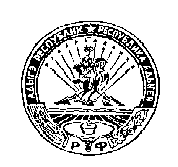 РОССИЙСКАЯ ФЕДЕРАЦИЯРЕСПУБЛИКА АДЫГЕЯМУНИЦИПАЛЬНОЕ ОБРАЗОВАНИЕ«НАТЫРБОВСКОЕ СЕЛЬСКОЕ ПОСЕЛЕНИЕ»385434 с. Натырбово,ул. Советская № 52тел./факс 8 (87770) 9-76-69СОГЛАСОВАНО:Начальник Управлениягосударственногорегулирования цен и тарифов Республики Адыгея ___________ Ю.Ш. Аутлев           «____»_____________2017 гСОГЛАСОВАНО:Управляющий ОтделениемПенсионного фонда Российской Федерации (государственное учреждение) поРеспублике Адыгея_____________ А.Х. Кулов«____» _____________2017 гСОГЛАСОВАНО:Исполняющий обязанностиУправляющегогосударственным учреждением региональным отделением Фонда              соци   социального страхования оссий  Российской Федерации поРеспублике Адыгея____________Т.И. Колодко«____» _____________2017 гНаименование услуги согласно гарантированному перечню услуг по погребениюЦена руб.1.Оформление документов, необходимых для погребениябесплатно2.Предоставление (изготовление), доставка гроба и других предметов, необходимых для погребения:2564.362.1. Гроб стандартный, строганный, из материалов толщиной 25-, обитый внутри и снаружи тканью хлопчатобумажной  с подушкой из стружки1846.372.2. Инвентарная табличка деревянная с указанием ФИО, даты рождения и смерти101.832.3. Доставка гроба и похоронных принадлежностей по адресу указанному заказчиком616.163.Перевозка тела (останков) умершего к месту захоронения686.234.Погребение умершего при рытье могилы экскаватором915.925.Погребение умершего при рытье могилы вручную2311.666.ИТОГО предельная стоимость гарантированного перечня услуг по погребениюПри рытье могилы экскаватором4166.51При рытье могилы вручную5562.25Наименование затратСумма                           (руб.)1. ФОТ341.45(основная заработная плата):310.41изготовление подушки 40.64*0,40 ч/ч16.26изготовление гроба 61.94*3,92 ч/ч242.82обивка гроба 37.21*1,38 ч/ч51.35дополнительная заработная плата 10%31.042. ЕСН 30,2%103.123. Электроэнергия 1,6 ч.*7,7 кВт.*7.4291,414. Расход материалов:735.06доска необразная467.88ткань крашеная х/б 5,5 м.*17.23 руб.94.76наволочка 1 шт.* 41.79 руб.41.79ткань белая .*14.73 руб.81.01скоба 0,35 пачки*22.19руб.7.77гвозди 0,4 кг.*104.47 руб.41.795. Общеэксплуатационные расходы 0,54 от ФОТ184.38Общецеховые расходы 0,49 от ФОТ167.31Себестоимость1622.73Прибыль223.64ВСЕГО:1846.37                               Наименование затрат              Сумма, руб1. ФОТ:основная заработная плата  80.63*0,352=28.3832.52*0,0872 ч/ч=2,84дополнительная заработная плата 10%34.3431.223,122. ЕСН 30,2%10,373. Материалы:19,34доска обрезная . .куб.*9408.53 руб.16,94Краска .*120.1 руб.2,404. Общеэксплуатационные расходы от ФОТ*0,5418,545. Общецеховые расходы от ФОТ*0,4916,836. Себестоимость99,427. Прибыль2,41ВСЕГО101,83№п/пСтоимость затратСумма затрат        (руб.)1.ФОТосновная заработная плата  Дополнительная заработная плата   10%239,45217,6821,772.ЕСН 30,2%72,313.Сырье и материалы:Дизтопливо 5л.*34.36 руб.Моторное масло 0,58л.*65.29 руб.Трансмиссионное масло .*65.18 руб.Спец.масло .*66.23 руб.Пластич.масла0,06 кг.*65.08 руб.215.53171.8037,871,560,403,904.Амортизация 7010/166*1,13 час.47.725.Общеэксплуатационные расходы 0,54от ФОТ129.306.Общецеховые расходы 0,49 от ФОТ117.337.Себестоимость821.648.Прибыль94.289.Всего с рентабельностью915.92№п/пСтоимость затратСумма затрат, руб.1.ФОТосновная заработная плата 9792/166*2,68ч/ч.дополнительная заработная плата 10%173,89158,0815,812.ЕСН 30,2%52,513.Расход ГСМ:92,354.ГСМ АИ-92   21л./100км.*12км.=2,52 л.*35.57Масло «ЛУКОЙЛ» (0,1/100км.)*15км.=0,015л.*180.9789,642,715.Амортизация  5034/166ч.* 2,68 ч.81,276.Общеэксплуатационные расходы 0,54 от ФОТ93.907.Общецеховые расходы 0,49 от ФОТ85,218.Себестоимость579,139.Прибыль37,03Всего затрат616,16Стоимость 1-ой доставки616,16Наименование затратСумма, руб.1. ФОТ:основная заработная плата  8487/166*3,15 ч/чдополнительная заработная плата 10%177,15161,0516,102.  ЕСН 30,253,503.  Расход ГСМ:165,81АИ-92 17км.*(25/100 км.)= 4,25* 35.57  руб.масло моторное (./100 км.)*17 км.*78.31 руб.151,1714,644.  Запасные части и инвентарь58,765. Общеэксплуатационные расходы 0,54 от ФОТ95,666. Общецеховые расходы 0,49 от ФОТ86,80Себестоимость 1 перевозки637,68Прибыль48,54Всего 686,22Стоимость перевозки тела (останков) умершего катафалком686,22№п/пСтоимость затратСумма затрат               (руб.)1.ФОТОсновная 9597.72/166*12ч/ч*1,0542Дополнительная заработная плата  10%804,56731,4273,142.ЕСН 30,2%242,983.Общеэксплуатационные расходы 054% от ФОТ434,464.Общецеховые расходы 0,49 от ФОТ394,235.Себестоимость1876,236.Прибыль435,43Всего2311,66Отпускная стоимость2311,66